PROTOCOLE DE LA PARTIE PRATIQUE
Travail Personnel - 2e/3e ECGA/	DÉTAIL DES PARTIESB/	APPRÉCIATION DE LA PROPOSITION DE L’ÉLÈVEExplication du choix de la technique expérimentale choisie/des techniques expérimentales choisies en fonction du public-cible préalablement défini :Description et justification de la technique expérimentale choisie/des techniques expérimentales choisies :Qualité des documents soutenant la technique expérimentale choisie/des techniques expérimentales choisies (questionnaire, grille d’observation, protocole, …) :E/	ÉVALUATIONF/	SIGNATUREL’élève a pris connaissance de l’appréciation du protocole de la partie pratique soumise à la personne répondante.Original conservé par la personne répondante, copie fournie à l’élève.Établissement ECG :Établissement ECG :Établissement ECG :Élève :Élève :Élève :Élève :Élève :Élève :Élève :Élève :Élève :Élève :Élève :Élève :Élève :Élève :Élève :Nom :Nom :Prénom :Classe :Domaine professionnel :Domaine professionnel :Domaine professionnel :Domaine professionnel :Domaine professionnel :Domaine professionnel :Domaine professionnel :Domaine professionnel :Domaine professionnel :Domaine professionnel :Domaine professionnel :Domaine professionnel :Domaine professionnel :Domaine professionnel :Domaine professionnel :Travail social et pédagogie.Travail social et pédagogie.Travail social et pédagogie.Santé, sciences expérimentales et pédagogie.Santé, sciences expérimentales et pédagogie.Théâtre, musique et travail social.Théâtre, musique et travail social.Théâtre, musique et travail social.Théâtre, musique et travail social.Enseignant répondant :Enseignant répondant :Enseignant répondant :Enseignant répondant :Enseignant répondant :Enseignant répondant :Enseignant répondant :Enseignant répondant :Enseignant répondant :Enseignant répondant :Enseignant répondant :Enseignant répondant :Enseignant répondant :Enseignant répondant :Enseignant répondant :Nom :Nom :Prénom :Évaluation du (des) document(s) remis par l’élève le :Évaluation du (des) document(s) remis par l’élève le :Évaluation du (des) document(s) remis par l’élève le :Nombre de points obtenus :/2 pts/2 pts/2 pts(À reporter dans la grille d’évaluation sous le critère « Qualité des documents intermédiaires »)(À reporter dans la grille d’évaluation sous le critère « Qualité des documents intermédiaires »)(À reporter dans la grille d’évaluation sous le critère « Qualité des documents intermédiaires »)(À reporter dans la grille d’évaluation sous le critère « Qualité des documents intermédiaires »)(À reporter dans la grille d’évaluation sous le critère « Qualité des documents intermédiaires »)Lieu et date :Lieu et date :Lieu et date :Lieu et date :Lieu et date :Lieu et date :Fait àleSignature du professeur répondant :Signature du professeur répondant :Signature du professeur répondant :Signature du professeur répondant :Signature de l'élève :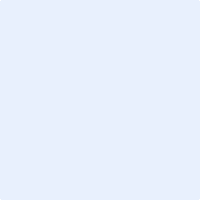 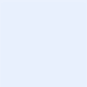 